HIGHMARK CHARTER SCHOOLDR. SEUSS WEEK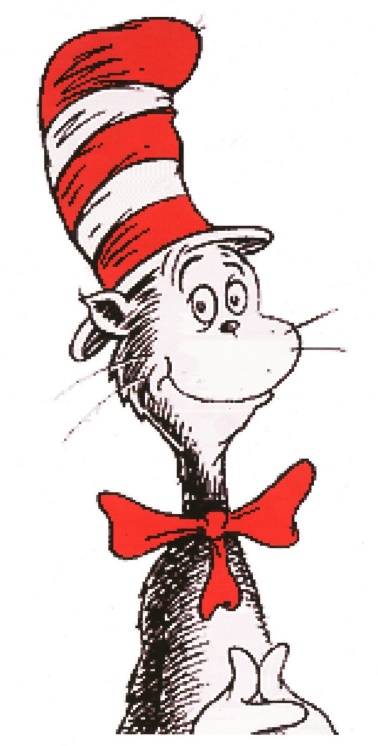 March 2, 2020 – March 6, 2020Monday, March 2Cat in the Hat Day – wear stripesTuesday, March 3Fox and Sox Day – wear crazy socksWednesday, March 4Wacky Wednesday – wear mismatched/backwards clothesThursday, March 5Green Eggs and Ham Day – wear greenFriday, March 6Oh the Places You’ll Go – wear a location shirt, i.e. Yellowstone, Jackson Hole, Paris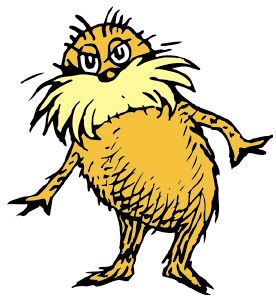 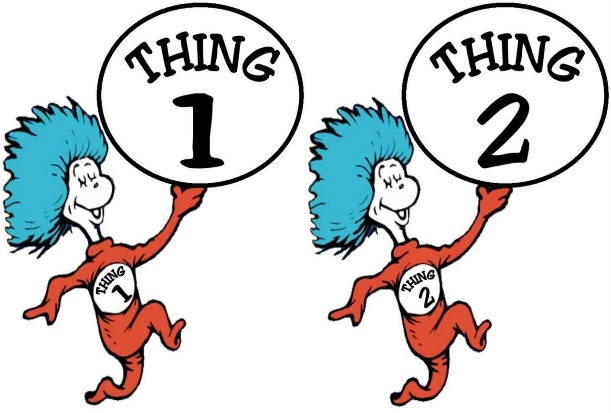 